Le chef vous propose ses burgers à la carte. Les Buns sont parsemés de sésames et confectionnés par un artisan boulanger local.Choix des sauces :                                                               Ketchup          Mayonnaise            Barbecue            Moutarde              Miel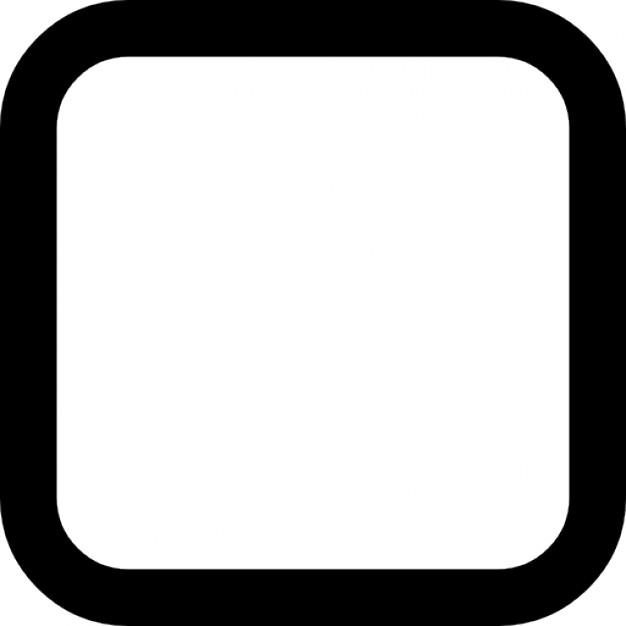 Choix des Toppings : Tomate             Salade            Bacon           CornichonsOignon blanc         Oignon Rouge         Confits d’Oignons        Oignons Grillés            Choix des fromages :Emmental              Cheddar                Cheddar Mature             ChèvreBurgerAdresse et dateBurger Party